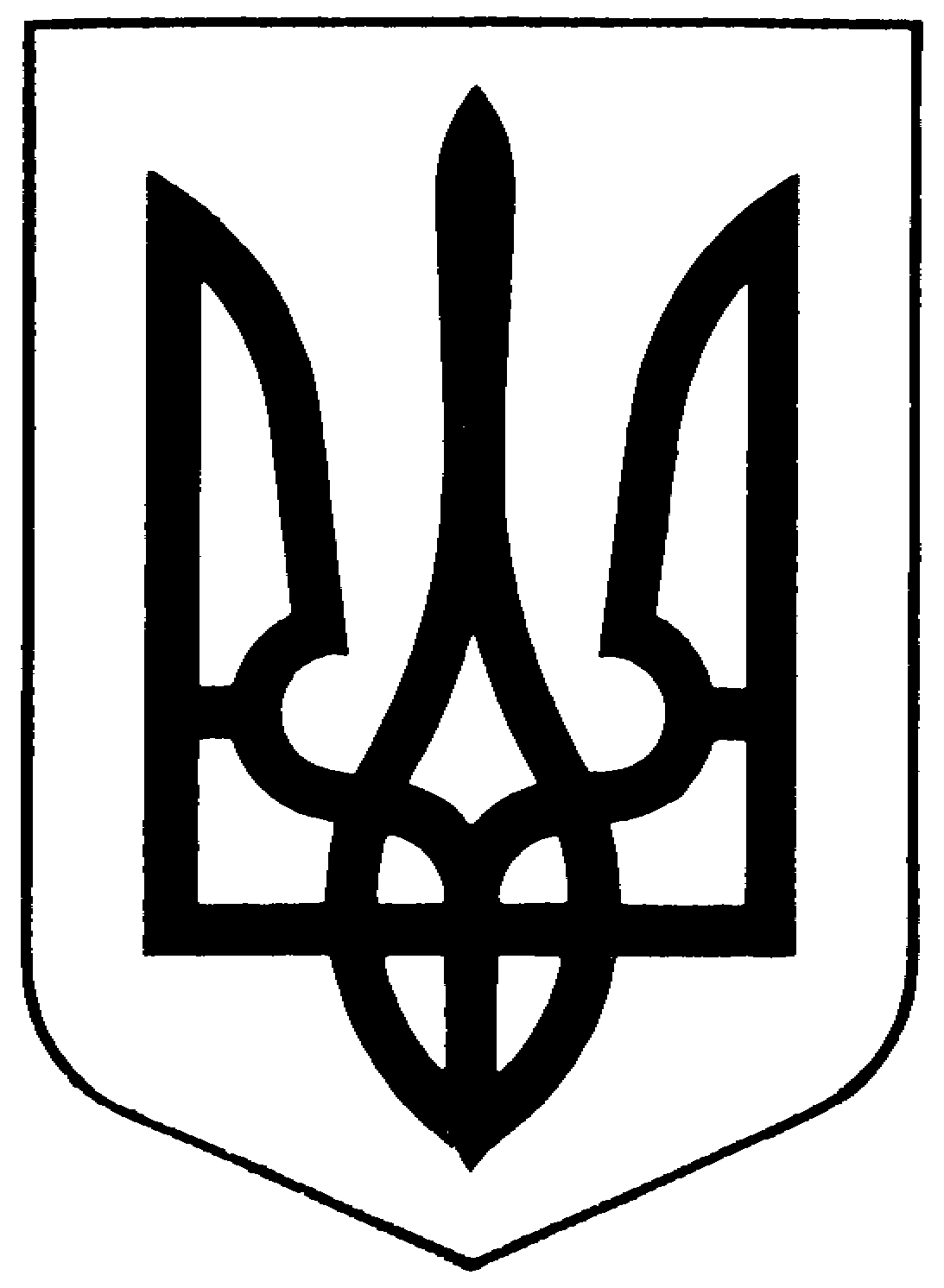 ПАВЛОГРАДСЬКА  МІСЬКА  РАДАВИКОНАВЧИЙ  КОМІТЕТРІШЕННЯПро затвердження фінансового плану КП «Павлоградтеплоенерго» на 2020 рікКеруючись п.2 ч.«а» ст.29, п.1, ч.«а» ст.30, ст.40, п.2, ч.2 ст.52 Закону України «Про місцеве самоврядування в Україні», відповідно до ч.9 ст.75, ч.8 ст.77, ч.9 ст.78 Господарського Кодексу України, рішень Павлоградської міської ради від 24.11.2009 року №1086-56/V «Про внесення змін та доповнень у Положення про управління об'єктами права комунальної власності територіальної громади міста Павлограда», від 22.12.2017 року №1002-32/VІІ «Про затвердження Програми щодо надання фінансової підтримки комунальним підприємствам, що належать до комунальної власності територіальної громади м.Павлограда, на 2018-2020 роки» (зі змінами та доповненнями), виконком Павлоградської міської радиВИРІШИВ:1. Затвердити фінансовий план комунального підприємства «Павлоградтеплоенерго» на 2020 рік, що додається до оригіналу.2. Покласти відповідальність за виконання показників фінансового плану на 2020 рік на керівника комунального підприємства «Павлоградтеплоенерго» Дубовського А.Р..3. КП «Павлоградтеплоенерго» (Дубовськой):1) щомісяця, не пізніше 15 числа місяця, що настає за звітним місяцем, надавати до відділу з економічних питань інформацію щодо основних показників фінансово-господарської діяльності підприємства;2) щокварталу, не пізніше 25 числа місяця, що настає за звітним кварталом, надавати до відділу з економічних питань звіт про виконання фінансового плану та з наростаючим підсумком з початку звітного року;3) у разі внесення змін до затвердженого фінансового плану надавати до балансової комісії виконавчого комітету Павлоградської міської ради пояснювальну записку не пізніше 25 числа місяця, що настає за звітним кварталом, протягом планованого року.4. Відділу з економічних питань виконавчого комітету Павлоградської міської ради (Штонда) щокварталу проводити аналіз основних показників фінансово-господарської діяльності підприємства.5. Координацію робіт щодо виконання цього рішення покласти на заступників міського голови згідно з розподілом функціональних повноважень, контроль залишаю за собою.Міський голова									А.О. Вершина15.01.2020 р.м. Павлоград№22